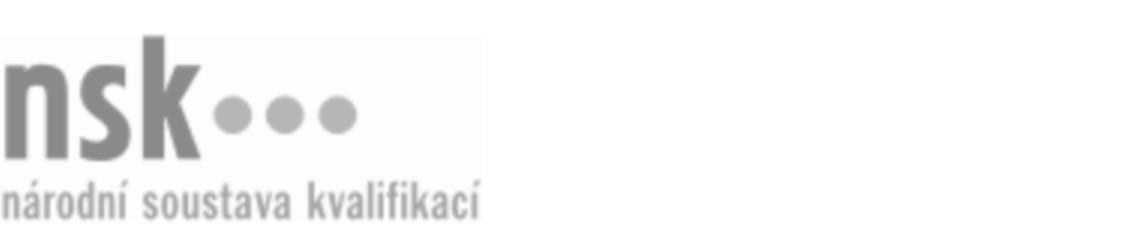 Kvalifikační standardKvalifikační standardKvalifikační standardKvalifikační standardKvalifikační standardKvalifikační standardKvalifikační standardKvalifikační standardNákupčí tiskových médií (kód: 66-031-M) Nákupčí tiskových médií (kód: 66-031-M) Nákupčí tiskových médií (kód: 66-031-M) Nákupčí tiskových médií (kód: 66-031-M) Nákupčí tiskových médií (kód: 66-031-M) Nákupčí tiskových médií (kód: 66-031-M) Nákupčí tiskových médií (kód: 66-031-M) Autorizující orgán:Ministerstvo průmyslu a obchoduMinisterstvo průmyslu a obchoduMinisterstvo průmyslu a obchoduMinisterstvo průmyslu a obchoduMinisterstvo průmyslu a obchoduMinisterstvo průmyslu a obchoduMinisterstvo průmyslu a obchoduMinisterstvo průmyslu a obchoduMinisterstvo průmyslu a obchoduMinisterstvo průmyslu a obchoduMinisterstvo průmyslu a obchoduMinisterstvo průmyslu a obchoduSkupina oborů:Obchod (kód: 66)Obchod (kód: 66)Obchod (kód: 66)Obchod (kód: 66)Obchod (kód: 66)Obchod (kód: 66)Týká se povolání:Nákupčí tiskových médiíNákupčí tiskových médiíNákupčí tiskových médiíNákupčí tiskových médiíNákupčí tiskových médiíNákupčí tiskových médiíNákupčí tiskových médiíNákupčí tiskových médiíNákupčí tiskových médiíNákupčí tiskových médiíNákupčí tiskových médiíNákupčí tiskových médiíKvalifikační úroveň NSK - EQF:444444Odborná způsobilostOdborná způsobilostOdborná způsobilostOdborná způsobilostOdborná způsobilostOdborná způsobilostOdborná způsobilostNázevNázevNázevNázevNázevÚroveňÚroveňVýběr vhodných tiskových médií a počtu opakování pro umístění reklamních sdělení s ohledem na zadání klientaVýběr vhodných tiskových médií a počtu opakování pro umístění reklamních sdělení s ohledem na zadání klientaVýběr vhodných tiskových médií a počtu opakování pro umístění reklamních sdělení s ohledem na zadání klientaVýběr vhodných tiskových médií a počtu opakování pro umístění reklamních sdělení s ohledem na zadání klientaVýběr vhodných tiskových médií a počtu opakování pro umístění reklamních sdělení s ohledem na zadání klienta44Zpracování plánu nákupu tiskových médií na základě zadání klientaZpracování plánu nákupu tiskových médií na základě zadání klientaZpracování plánu nákupu tiskových médií na základě zadání klientaZpracování plánu nákupu tiskových médií na základě zadání klientaZpracování plánu nákupu tiskových médií na základě zadání klienta44Zpracování rozpočtu nákupu tiskových médií včetně vyjednání cenZpracování rozpočtu nákupu tiskových médií včetně vyjednání cenZpracování rozpočtu nákupu tiskových médií včetně vyjednání cenZpracování rozpočtu nákupu tiskových médií včetně vyjednání cenZpracování rozpočtu nákupu tiskových médií včetně vyjednání cen44Orientace v odborném mediálním názvosloví z oblasti tiskových médiíOrientace v odborném mediálním názvosloví z oblasti tiskových médiíOrientace v odborném mediálním názvosloví z oblasti tiskových médiíOrientace v odborném mediálním názvosloví z oblasti tiskových médiíOrientace v odborném mediálním názvosloví z oblasti tiskových médií44Získávání aktuálních dat a informací z tiskových médií potřebných k rozhodování o umístění reklamních sděleníZískávání aktuálních dat a informací z tiskových médií potřebných k rozhodování o umístění reklamních sděleníZískávání aktuálních dat a informací z tiskových médií potřebných k rozhodování o umístění reklamních sděleníZískávání aktuálních dat a informací z tiskových médií potřebných k rozhodování o umístění reklamních sděleníZískávání aktuálních dat a informací z tiskových médií potřebných k rozhodování o umístění reklamních sdělení44Nákupčí tiskových médií,  29.03.2024 10:19:35Nákupčí tiskových médií,  29.03.2024 10:19:35Nákupčí tiskových médií,  29.03.2024 10:19:35Nákupčí tiskových médií,  29.03.2024 10:19:35Strana 1 z 2Strana 1 z 2Kvalifikační standardKvalifikační standardKvalifikační standardKvalifikační standardKvalifikační standardKvalifikační standardKvalifikační standardKvalifikační standardPlatnost standarduPlatnost standarduPlatnost standarduPlatnost standarduPlatnost standarduPlatnost standarduPlatnost standarduStandard je platný od: 19.06.2020Standard je platný od: 19.06.2020Standard je platný od: 19.06.2020Standard je platný od: 19.06.2020Standard je platný od: 19.06.2020Standard je platný od: 19.06.2020Standard je platný od: 19.06.2020Nákupčí tiskových médií,  29.03.2024 10:19:35Nákupčí tiskových médií,  29.03.2024 10:19:35Nákupčí tiskových médií,  29.03.2024 10:19:35Nákupčí tiskových médií,  29.03.2024 10:19:35Strana 2 z 2Strana 2 z 2